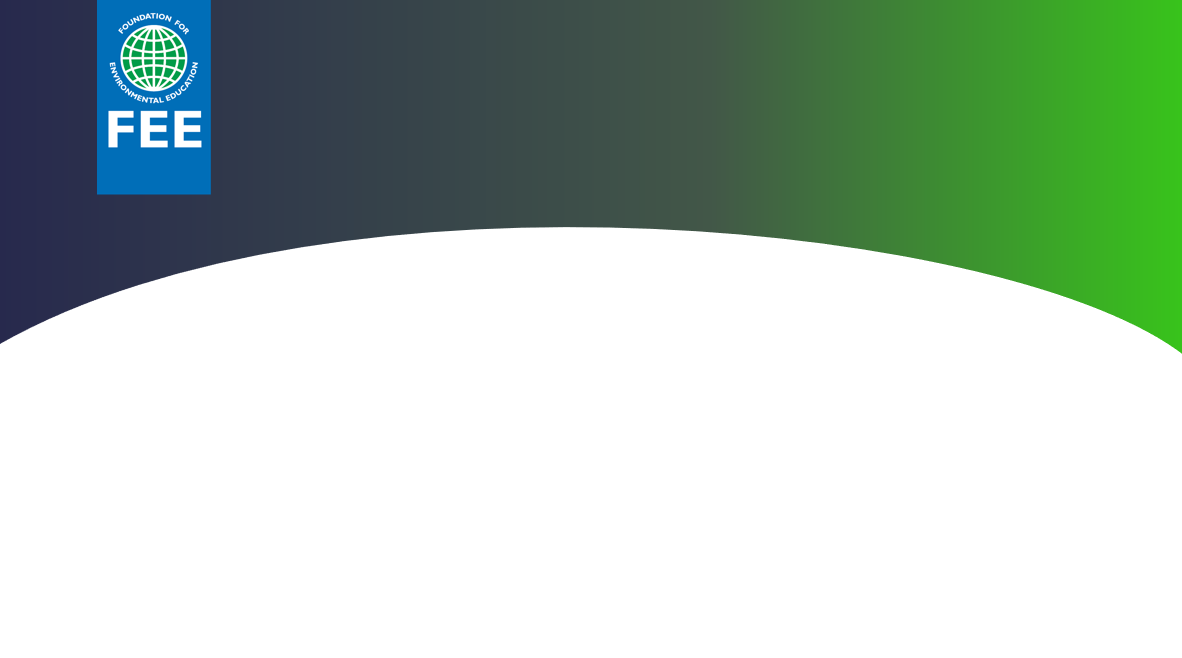 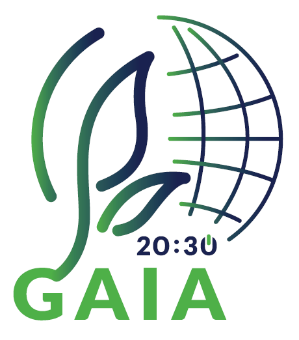 GAIA 20:30 Biodiversity Sub-Goals:Preserving existing and creating new forests or natural areas, e.g., school gardens, parks, green neighbourhoods, etc.;Promoting sustainable management of the coastal zone;Combatting pollinator and insect loss;Raising awareness of and supporting actions to remove invasive alien species.AUTHOR DETAILSTHE LESSON PLANIntroduction – Background information describing the key concepts in the lesson plan.Age Group – Age group that it is suitable for (e.g. Age 6 to 9, Age 10 to 11, etc.)Objectives or Learning Outcome/s Time required to deliver the lesson planResources Required to deliver the lesson plan – Material, equipment and reading resources)Activity – Steps or description of how the lesson plan will be conducted/facilitated by the teacher.Evaluation and Assessment – How achievements of outcomes both in short term and long term will be evaluated after the lesson is delivered?Dissemination – How will you communicate about this lesson/project? If your lesson plan has already been implemented, attach a link of a product produced during the lesson (e.g., video, poster, presentation, URL link/website link).Suggestions of variation or further reading of the lesson planReferences – Acknowledging the resources that were used while developing the Lesson Plans.Name/sCountryInstitution/SchoolEmail Programmes the school is participating in (Eco-Schools/LEAF/YRE/other)Would you like to receive monthly updates through our Newsletter? Yes/NoSubmission date (dd/mm/yyyy)